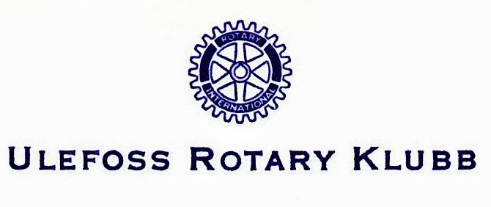 REFERAT FRA KLUBBMØTETil stede i kveld: Svein Tore, Bardur, Per Sanni, Liv Sonja, Irene, Olav G, Øystein, Monica, Einar, Hermann, Anders, Miklos og Knut.Einar refererte fra Sparebankstiftelsens gave utdeling. Vi fikk tildelt kr 37500,. øremerket ungdomsutveksling. Bra!!Kveldens gjest var Egil Fjellheim som arbeider som FIRE-FIGHTER i Alaska.  Han er ansatt i off. skogvesen og har ansvar for en avd. med tungt slukkeutstyr ved skogbrann i et område rundt Fairbanks. Han har bodd i Alaska med familie siden 1995, kom dit først i et utvekslingsprogram, fra Landbrukshøgskolen på Ås.De bor avsides slik at de må være selvforsynt med det meste, også strøm.  EF er svært interessert i friluftsliv, jakt og fiske.Alaska er stort i utstrekning og har liten befolkning. Arealet er ca  5 x Norge, 700000 innb.Alaska hjemsøkes ofte av store skogbranner. Konvensjonelt utstyr hjelper ikke, tungt utstyr og rydding av branngater er det mest effektive. Prioritet er å holde brannen unna bebyggelse.  Store maskiner, bla bull-dozere på over 30 tonn brukes til rydding av branngater.  Også noe bruk av fly med utslipp av brannhemmende middel, men dette er svært kostbart.  60-70000 USD pr-slipp.Over halvparten av brannene er menneskeskapt, resten er mest forårsaket av lynnedslag. Flammene kan bli 100-150 m. høye.  I utsatte perioder patruljeres området av 12-15 kjøretøy for å oppdage evt. tilløp i et tidlig stadium. Ved ugunstige værforhold kan brannene bre seg svært fort. Store branner medfører også store røyk-plager og nedsatt sikt. I 2018 ble ca 8.mill mål flammenes rov, et rekordår, ca 24 mill for ca 10 år siden.Mange har ikke forsikring.Alaska ble solgt fra Russland til USA i 1867. Kun 2%  av arealet er privat eiet.Svært interessant foredrag ledsaget av mange flotte bilder!Før vi gikk hver til vårt var det trekning. Vinflaske gikk til Asbjørn, et napp til Øystein.Dato:  28.11.År: 2019Referent : Knut Nedrebø